PRESENTACIÓN“Fake News”, Posverdad y el futuro del PeriodismoEl Diccionario de Oxford eligió los  términos Fake  News  y Posverdad (post-truth)  como las palabras más usadas durante 2016 y 2017 en el vocabulario comunicacional  y la jerga periodística en  el  mundo occidental.  En 2018 ambas expresiones siguen denotando una práctica informativa creciente internacionalmente, asociada sobre todo a  eventos políticos,  como  las alecciones presidenciales. Las fake News suelen ser verosímiles por lo que tienden a ser  asumidas  como verdaderas por  las audiencias de los medios y  redes  comunicativas, quienes conjuntamente con los emisores y periodistas contribuyen a construir  posverdades de   los acontecimientos  noticiosos. Si la verdad objetiva es aquella que es plenamente independiente de nuestras creencias, gustos y sentimientos subjetivos, la verdad  subjetiva o Posverdad, en cambio, apela a experiencias, emociones  y significados personales del ciudadano para la definición de lo verdadero.  Así,    los acontecimientos resultan verdaderos en tanto se creen reales y/o posibles. El periodismo se encuentra  entonces amenazado como  nunca,  ya que la relación entre  Posverdad y  fake News  se construye  justamente al aceptar  la supremacía de la verdad subjetiva sobre la objetiva , lo cual  en el marco de la mediatización de las relaciones sociales contemporáneas genera un terreno fértil para el surgimiento y proliferación de las fake News.  Sobre todo en los contenidos digitales, la verdad  no pasa siempre por criterios editoriales, cognoscitivos  y profesionales o sea  periodísticos,  sino principalmente por relaciones existenciales entre emisores  y audiencias , donde el criterio  de verdad  no surge de los datos,  ni siquiera en la experiencia,  sino de creencias y del capital emocional que despiertan las fake News.¿Cómo reconocer y enfrentar las  Fake News  y Posverdades? ¿Cómo fortalecer  al  periodismo  y a sus audiencias frente a la proliferación de datos sin  comprobación o de opiniones sin fundamentos reales? Serán algunos de los temas a abordar en este panel que reúne a investigadores expertos de la información y periodistas en funciones vinculados con la formación de comunicadores en Europa, México y Guadalajara. Coordinador General:   Dr.  Guillermo Orozco Gómez.Coordinador del Panel:   Dr.  Enrique Sánchez Ruiz.PARTICIPANTESDr. Luis Humberto Marcos.  IBERCOM, PortugalProfesor y coordinador del curso de Ciencias de la Comunicación del Instituto Universitario de Maia (ISMAI) y director del Museo Nacional de la Prensa en Portugal.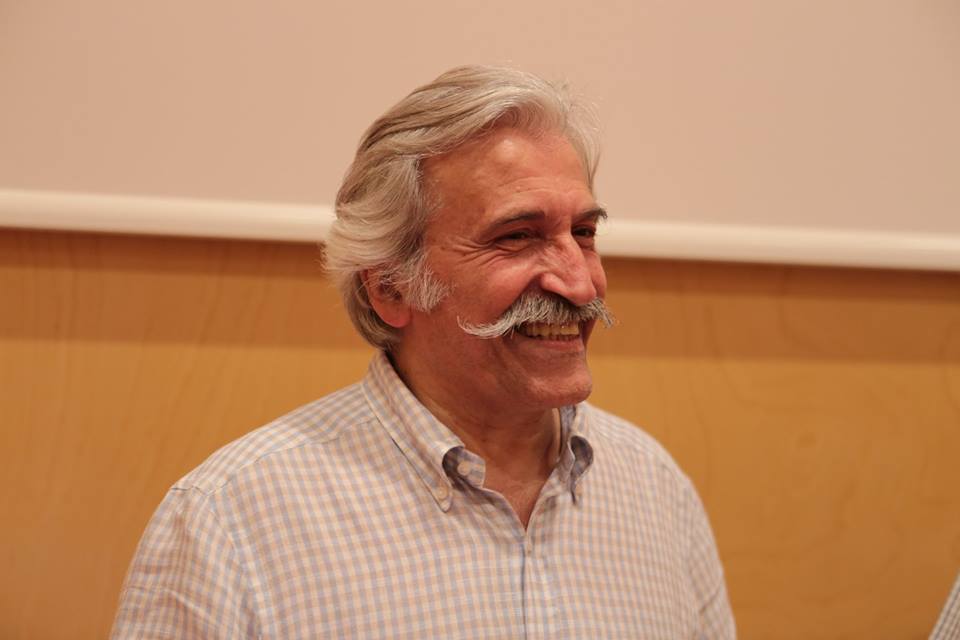 Es Secretario General de la Asociación Iberoamericana de Investigadores de la Comunicación (IBERCOM). Maestro en Ciencias de la Comunicación y Doctor en Ciencias de la Información por la Universidad Complutense de Madrid. Dr.  Raul Trejo Delarbre, UNAM, México                          Doctor en Sociología por la Facultad de Ciencias Políticas y Sociales de la UNAM, Maestro en 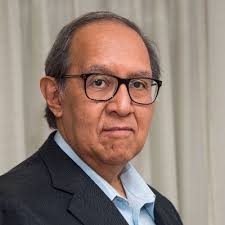 Estudios Latinoamericanos y Licenciado en Periodismo por la misma Facultad.Es Investigador titular en el Instituto de Investigaciones Sociales de la UNAM, institución en donde es académico desde 1974. Dra. M. Elena Hernández, UDG. México  Licenciada en Ciencias de la Comunicación (ITESO, México), Maestra en Periodismo (University of Iowa, E.U.), Doctora en Comunicación e Información (Université Paris 8, Francia). 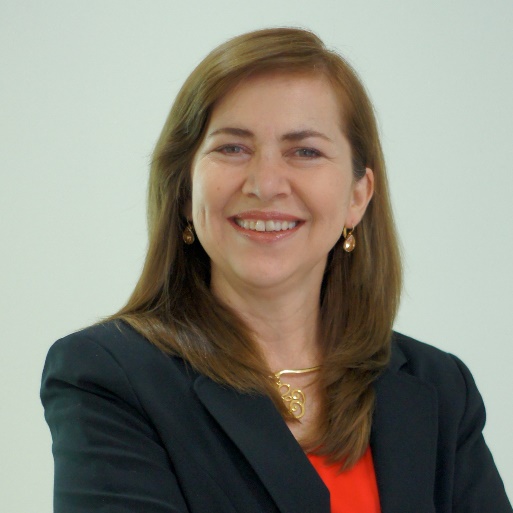 Profesora investigadora titular del Departamento de Estudios de la Comunicación Social, Universidad de Guadalajara, especializada en el estudio sociológico del periodismo mexicano contemporáneo. Analista en temas de Comunicación pública para Señal Informativa, UDGTV. Moderador:  Dr. Enrique E. Sánchez Ruiz, UDG. MéxicoLicenciado en Ciencias de la Comunicación, ITESO. Maestría en Comunicación y Desarrollo, Universidad Stanford. Doctorado (Ph. D.), Educación y Desarrollo, Universidad Stanford.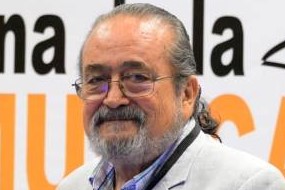 Presidente (1987-1989), Asociación     Mexicana de Investigadores de la Comunicación (AMIC).Presidente (1992-1995), Asociación Latinoamericana de Investigadores de la Comunicación (ALAIC).Presidente (2007-2009), Asociación Iberoamericana de Comunicación (Asibercom).